HARCÈLEMENT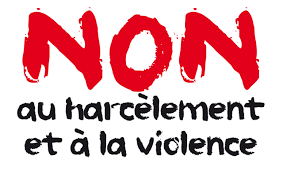 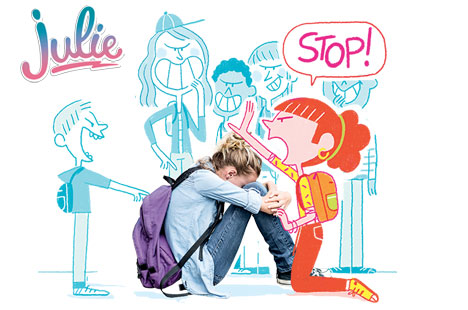 LIENS DES VIDEOS SUR LE HARCELEMENThttps://youtu.be/vP3Bhd8f3e4https://www.education.gouv.fr/cid134915/journee-nationale-lutte-contre-harcelement-ecole-plusieurs-est-fort-contre-harcelement.htmlhttps://youtu.be/wvnotcnHiMoNATHAN